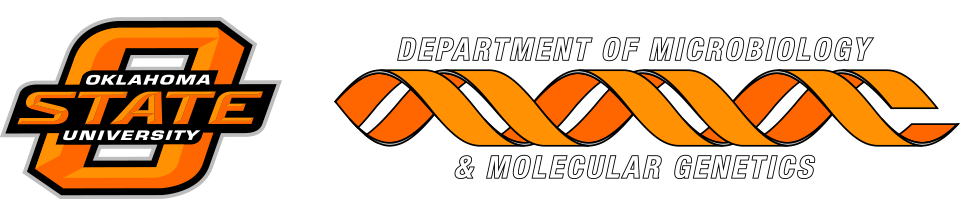 MICROBIOLOGY & MOLECULAR GENETICSDepartmental Journal ClubMICR 6120MondayFebruary 05, 201811:30am-12:20pmRM 215 LSEPresented by   Prakash Sah 
PHD StudentMycobacterium tuberculosis is protected from NADPH oxidase and LC3-associated phagocytosis by the LCP protein CpsA
Stefan Köstera, Sandeep Upadhyay, Pallavi Chandra, Kadamba Papavinasasundaram, Guozhe Yang, Amir Hassan, Steven J. Grigsby, Ekansh Mittal, Heidi S. Park, Victoria Jones, Fong-Fu Hsu, Mary Jackson, Christopher M. Sassetti, and Jennifer A. Philips